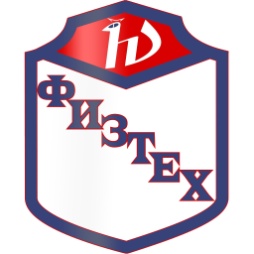 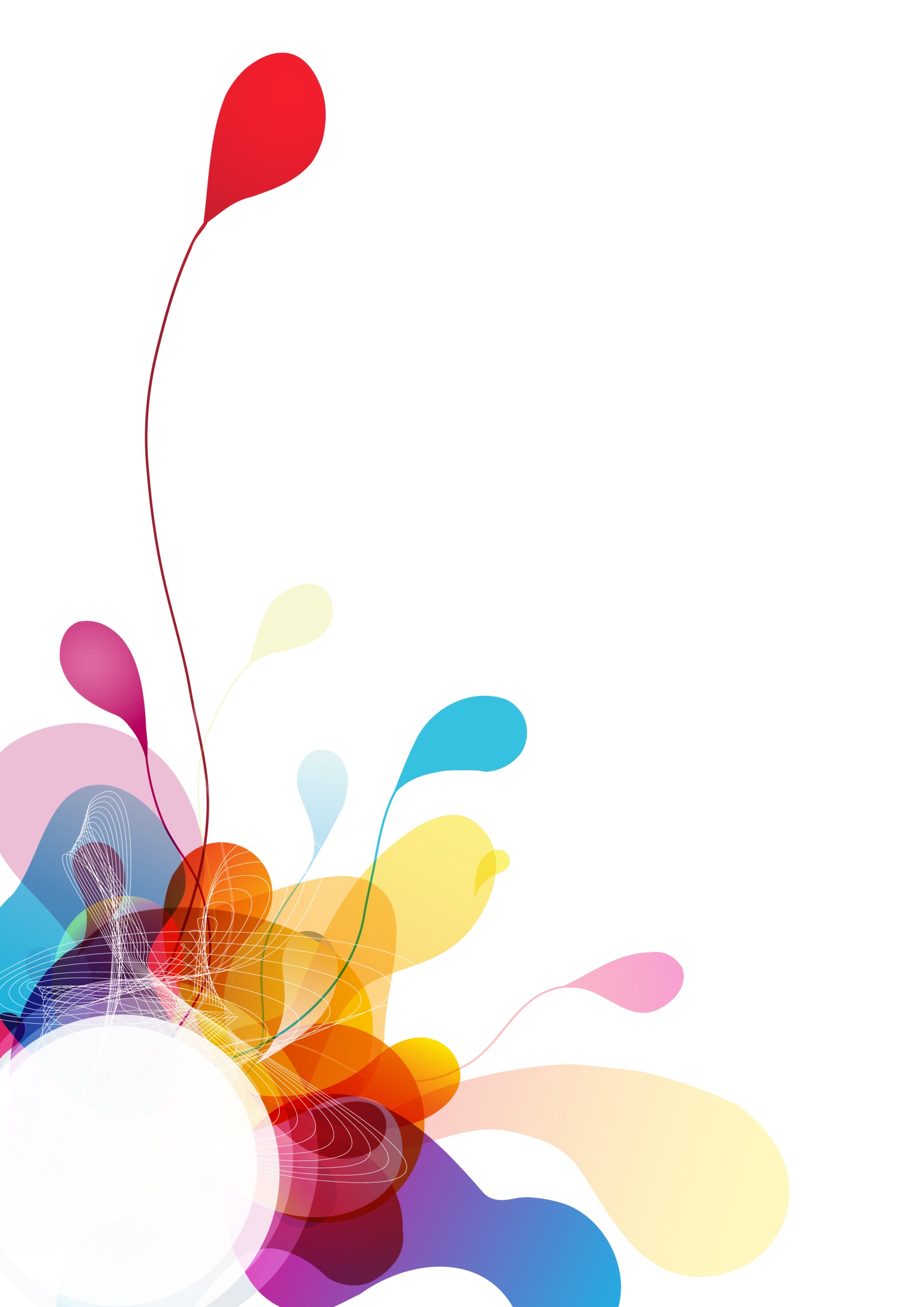 Анкета участницы Мисс ХК «ФИЗТЕХ»Фамилия:Имя:Отчество:Дата рождения:Рост:Вес:Место учебы (работы):Контактный телефон:Электронная почта:Ссылки в социальных сетях (Facebook, Вконтакте, Instagram и др.):Был ли у Вас опыт участия в конкурсах красоты. Если да, то каких, какой результат:О себе:Увлечения:Участие в конкурсе МИСС МСХЛ 2017 для вас это:Внимание к анкете прикладывается 2 фото в электронном виде (портретное фото и в полный рост)Внимание к анкете прикладывается 2 фото в электронном виде (портретное фото и в полный рост)